各　位　　　　　　　　　　　　　　　　　　　　　　　　　　　　　　（一社）関西産業活性協議会　　　　　　　　　　　　　　　　　　　　　　　　　　　　　　理事長　須 山　 稔（一社）関西産業活性協議会（ＫＩＡＣ）　平成３０年度 第2回研修会のご案内（案）　（一社）関西産業活性協議会 平成３０年度第2回研修会を下記の通り開催します。ふるってご参加ください。なお、今回の研修会では、①「平成３１年度 中小企業施策の重点について」として、近畿経済産業局 産業部長　志賀 英晃 氏より解説をいただきます。また、最近注目を集めているIoT−AIについては②「中小企業とIoT、AIについて」として、奈良先端科学技術大学院大学 准教授 新井 イスマイル 氏より、中小企業のIoT導入プロセスや導入後のイメージ、享受できるメリット及びAIの概念等について、分りやすく解説頂く予定としております。                                      　記●日時：平成31年2月21日（木） 研修会　14:00 ～16:55懇親会　17:10 ～19:00　　●研修会等スケジュール　開会挨拶   　　　　　　　　　　　　　　　　　　　　  ： 14：00 ～14：05講演　「平成３１年度 中小企業施策の重点について」近畿経済産業局　産業部長　志賀 英晃 氏　　　 ： 14：05 ～15：00意見交換　　　　　　                               　： 15：00 ～15：20休憩                                                 ： 15：20 ～15：30講演　「中小企業とIoT、AIについて」奈良先端科学技術大学院大学　総合情報基盤センター准教授  新井 イスマイル 氏   ： 15：30 ～16：30意見交換　　  　　　　　　　　　　　　　　           ： 16：30 ～16：50　　閉会挨拶   　　　　　　　　　　　　　　　　　　　    ： 16：50 ～16：55懇親会（居酒屋「飛」）   　　　　　　　　　　　    　 ： 17：10 ～19：00●研修会場：大阪市総合学習センター　第８研修室（添付「見取り図」参照）〒530-0001 大阪府大阪市北区梅田１丁目２−２−５００ 大阪駅前第2ビル　５階TEL：06-6345-5000（代表）●懇親会場：居酒屋「飛」　　　　　　大阪駅前第3ビル　地下1階●定　員　25名(先着順)●参加費　研修会 (資料代)　    ：1,000円　　　　　懇親会　　　　　　　：4,000円（どちらも、当日徴収いたします）●申込締切　平成31年2月15日（金）：浜部宛て「参加申込書」をメールにて送付下さい。●問合わせ・申込み :　ＫＩＡＣ　事務局（見学・研修担当：浜部）　e-mail ：hamabe-k@flute.ocn.ne.jp 携帯電話：090-1588-7146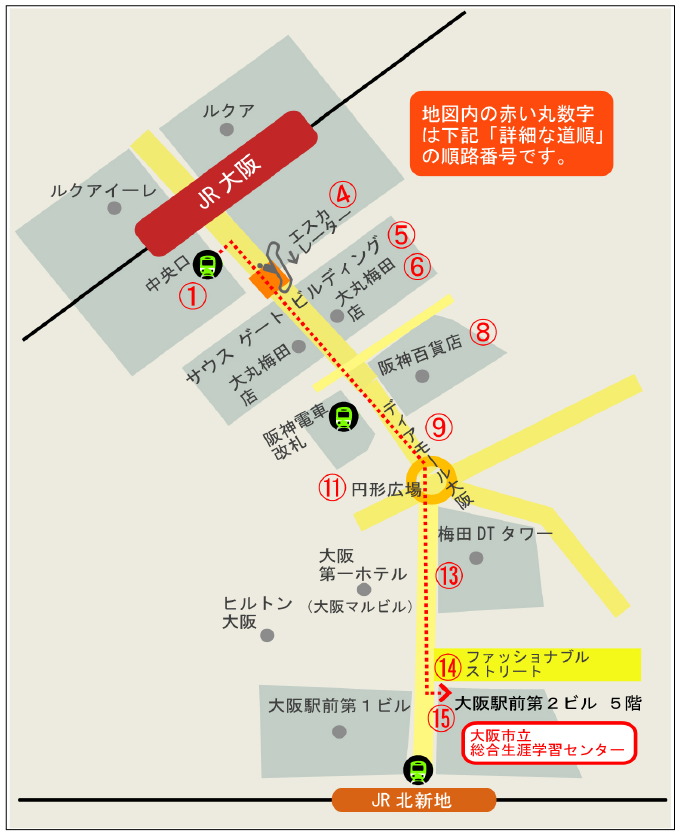 ＜ＪＲ大阪駅から大阪市立総合生涯学習センター（大阪駅前第２ビル５階）への地下ルート案内地図＞　　　　　＊「詳細な道順」の順路番号は不掲載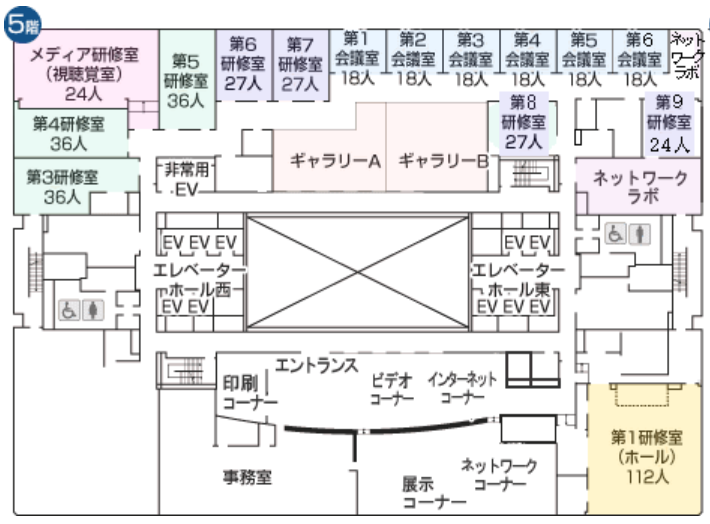 ＜会議室（第８研修室）見取図＞＜参考資料＞新井イスマイル / Ismail Arai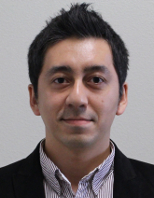 奈良先端科学技術大学院大学 総合情報基盤センター 准教授オープンデータ伝道師（2016.3.30- 内閣官房情報通信技術（IT）総合戦略室任命）地域情報化アドバイザー（2017.6.26- 総務省政策統括官（情報通信担当）任命）情報処理学会, 電子情報通信学会, ACM, IEEE, 日本データベース学会, 情報社会学会 会員 WIDEプロジェクト, サイバー関西プロジェクト 会員 Live E!, ICT教育推進協議会 会員 研究対象公共交通データ解析歩行者ナビゲーションシステム, 屋内測位センサネットワーク, モバイルセンシングデータマイニング（センサデータ, ライフログ, Web）インターネット, IoT, サイバーセキュリティオープンデータ略歴学歴2000.3.20 明石工業高等専門学校 電気工学科 卒業2002.3.21 明石工業高等専門学校 専攻科 機械・電子システム工学専攻 修了2004.3.24 奈良先端科学技術大学院大学 情報科学研究科 情報システム学専攻 博士前期課程 修了2008.3.24 奈良先端科学技術大学院大学 情報科学研究科 情報システム学専攻 博士後期課程 修了＜研究業績＞■受賞 IA優秀研究賞, 電子情報通信学会 通信ソサエティ, 2017年6月8日.「情報通信月間」近畿総合通信局長表彰, 「電波の日・情報通信月間」記念式典, 2017年6月1日.特選論文, 情報処理学会, 2017年2月15日.The Best Demo Award, Open Data Visualization Contest, Symposium on VHPC, SIGGRAPH ASIA 2015, 2015年11月3日.Princeton Award, Open Data Visualization Contest, Symposium on VHPC, SIGGRAPH ASIA 2015, 2015年11月3日.優秀論文賞, 高専教育, 2015年8月27日.「オープンデータ・アプリ」総務大臣奨励賞, 総務省, 2014年6月12日.兵庫県地域情報化功労表彰, 兵庫ニューメディア推進協議会, 2014年5月19日.特選論文, 情報処理学会, 2014年2月15日.最優秀賞, オープンデータユースケースコンテスト, 経済産業省・総務省, 2014年2月7日.優秀論文賞, マルチメディア, 分散, 協調とモバイル（DICOMO2010）シンポジウム, 情報処理学会, 2010年8月25日.優秀プレゼンテーション賞, マルチメディア, 分散, 協調とモバイル（DICOMO2010）シンポジウム, 情報処理学会, 2010年7月9日.最優秀論文賞, マルチメディア, 分散, 協調とモバイル（DICOMO2006）シンポジウム, 情報処理学会, 2006年8月21日.野口賞, マルチメディア, 分散, 協調とモバイル（DICOMO2006）シンポジウム, 情報処理学会, 2006年7月7日.■その他、論文・国際会議・国内研究会・講演等多数